Пазакласная работа – гэта досугавая дзейнасць і дадатковая адукацыя, адной з яе форм з’яўляецца прадметны тыдзень. Тыдзень пачатковых класаў у нашай установе адукацыі ўжо стаў традыцыйным. Асноўная мэта – павышэнне цікавасці вучняў да вучэбных прадметаў, фарміраванне пазнавальнай актыўнасці, кругагляду.Тыдзень пачатковых класаў праводзіўся з 15 сакавіка 2021 года па 19 сакавіка 2021 года. Загадзя быў складзены план мерапрыемстваў, які быў прадстаўлены на стэндзе. У рамках метадычнага прадметнага тыдня былі праведзены разнастайныя пазакласныя мерапрыемствы: падарожжа ў краіну прафесій  “Усе рукі нам патрэбныя!” (Рыжая Л.М.), гасцёўня “Кніг запаветныя старонкі” (Чарняўская Т.П.), “Падарожжа ў краіну Вітамінію” (Мурашка В.В.), гадзіна зносін “Дарогаю дабрыні” (Аўхімовіч І.В.), спартыўна-забаўляльная праграма “Кліч джунгляў” (Пішчака Т.Л.), брэйн-рынг “Блісні розумам” (Пузырова Л.М.), свая гульня “Мая Радзіма – Беларусь” (Чарняўская Т.П.) Малодшыя школьнікі змаглі рэалізаваць свае творчыя магчымасці і  ўменні супрацоўнічаць. Усе мерапрыемствы былі цікавымі па форме і змесце. Навучэнцы з задавальненнем выконвалі разнастайныя заданні, даведваліся аб цікавым  і карысным. Яны спрабавалі свае сілы ва ўсіх відах дзейнасці: малявалі, фантазіявалі, прыдумвалі і разгадвалі загадкі і задачы, удзельнічалі ў конкурсах.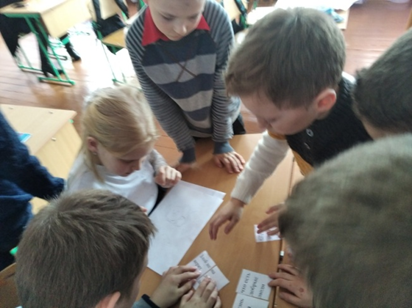 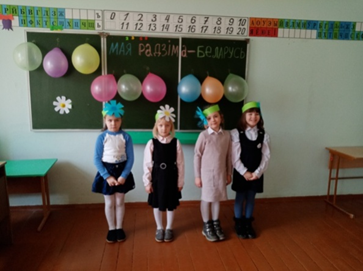 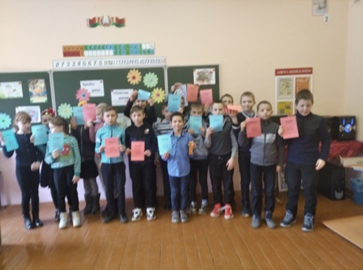 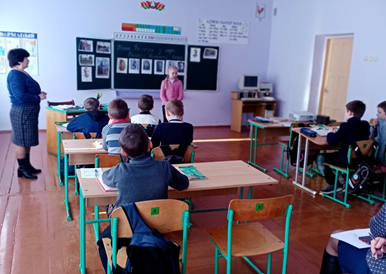 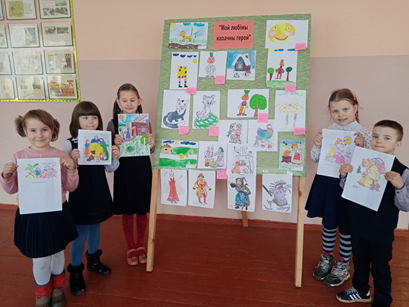 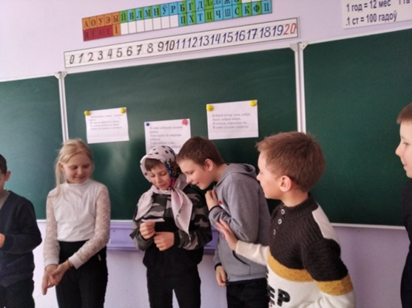 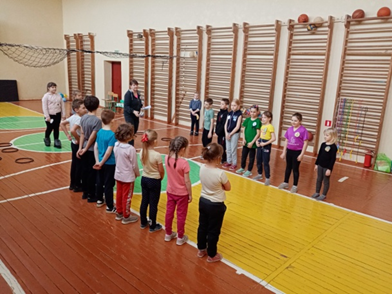 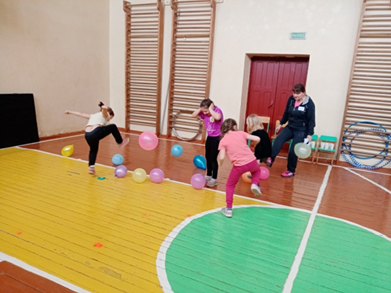 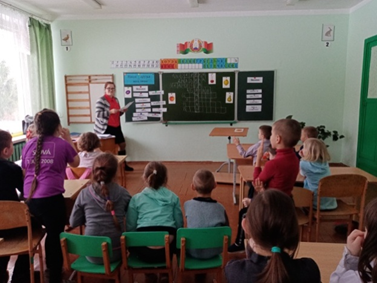 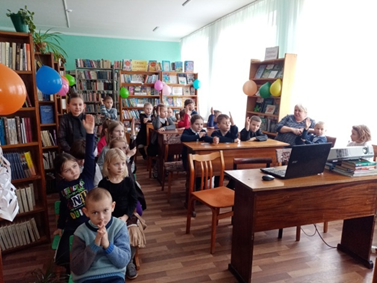 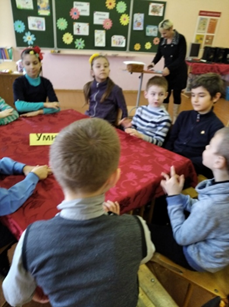 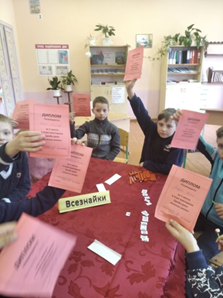 